Actividades de InglésCurso: 2ºBProfesora: Somaruga, GioiaEmail para enviar el trabajo: gsomarug@hotmail.com Fecha de Entrega: 21 de AgostoChicos/as: Recuerden detallar bien sus datos cuándo me envían el email con el Trabajo. Nombre y Apellido completo, Escuela, Curso y División. Gracias!Hola Chicos y Chicas! Cómo están?! Les mando actividades para realizar con el Presente Simple. La explicación que compartimos en el Zoom, un link de un video de YouTube que está muy bueno, y un juego para practicar “listening” y las acciones. Cualquier consulta me escriben al mail. ESTE TIEMPO VERBAL SE USA PARA HABLAR DE LA RUTINA DIARIA, LO QUE HACEMOS TODOS LOS DÍAS, O EN FORMA HABITUAL.  HOY VEREMOS SÓLO LA FORMA AFIRMATIVA Y PARA PRIMERA PERSONA DEL SINGULAR Y PARA LAS PERSONAS DEL PLURAL. POR EJEMPLO: YO DESAYUNO TODOS LOS DÍAS.  EN INGLÉS: I HAVE BREAKFAST EVERY DAY. ELLOS VAN A LA ESCUELA A LA MAÑANA. EN INGLÉS: THEY GO TO SCHOOL IN THE MORNING. FORM/ FORMA:LOOK AT THE TABLEORACIONES: I GO TO SCHOOL IN THE AFTERNOON. ( YO VOY A LA ESCUELA A LA TARDE)WE HAVE BREAKFAST AT NINE O ´CLOCK. ( NOSOTROS DESAYUNAMOS A LAS NUEVE EN PUNTO)YOU GET UP AT 8 AM. ( VOS TE LEVANTÁS A LAS 8 AM) THEY READ THE NEWSPAPER AT THE CAFFETERIA. ( ELLOS LEEN EL DIARIO EN LA CFETERÍA)ACTIVIDADES:Actividad 1:Write sentences: EXAMPLE     I GET UP AT 9 AM IN THE MORNING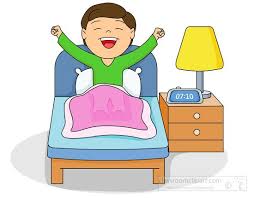    GO THE SUPERMARKET/   I……………………………………………….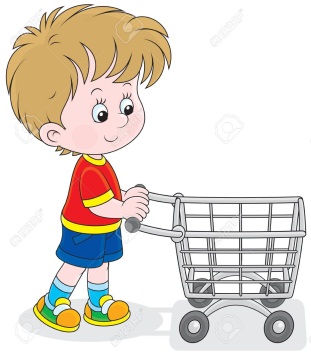  PLAY VIDEOGAMES / WE…………………………………………….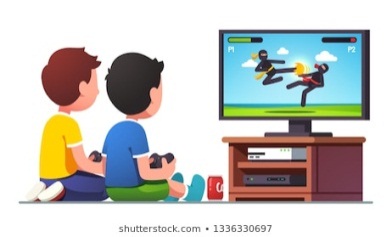        GO THE CINEMA / I……………………………………………………..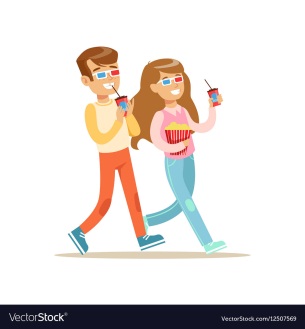   HAVE DINNER / I……………………………………………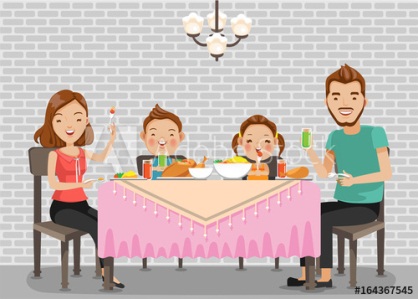 Actividad 2:I  good marks. (°get)Rita and Matt  exercises. (do)We often  the table. (lay)Tim and Pat  pictures. ( upload)Oliver and my mom always  fun. (have)Maria and I sometimes  our room. ( tidy up)They often  new shoes. (buy)You  your glasses. ( need)We  rabbits. (like)Actividad 3 :TASK 1 - Write the correct form of the verbs in the brackets in the boxes.E.g.: They ……… to school. (to go)  go1)      I usually  a bike in spring. (ride)2)      You  dinner at 4 o’clock every day. (prepare)3)      Mary and I  to school at quarter past 7. (go)4)      My parents  work at 4 o’clock in the afternoon. (finish)5)      They  new dresses for Mary in May. (buy)6)      You never  meat. (eat)7)      I always  home after school. (walk)8)      The students  English from Mrs Harrison. (learn)9)      We  a lot on Saturdays. (dance)10)      You  your house for Christmas. (decorate)11)      Charlie and Mandy  the table before lunch. ( set)ACTIVIDAD 4:GAME: ( PARA ESCUCHAR Y PRACTICAR LAS ACCIONES) https://www.freddiesville.com/games/action-verbs-present-simple-crossword-puzzle-online/ SUJETO ( SUBJECT)VERBO (VERB)COMPLEMENTO O RESTO LA ORACIÓN  (COMPLEMENT)I	         YO WE 	                NOSOTROSYOU 	  V        VOS/USTEDESTHEY	             ELLOSGOHAVEGET UPREADTO SCHOOL IN THE AFTERNOON. BREAKFAST AT NINE O´ CLOCK. AT 8 AM THE NEWSPAPER AT THE CAFFETERIA